В Новомосковске прошел конкурс рисунков на асфальте«Моя страна детства»	Конкурс ежегодно проводят педагоги дополнительного образования детей «Детского оздоровительно-экологического центра». В этом году участие в нем приняли команды из разных школ города, на базе которых действуют лагеря с дневным пребыванием.При помощи цветных мелков дети разукрасили асфальт, изобразили здесь автомобили, дома, школы, дворцы, цветы, и, самое главное, ребят - своих сверстников. 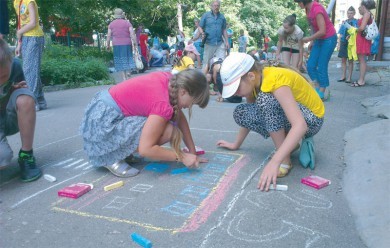 К своим творческим работам юные художники подошли со всей серьезностью: предварительно были сделаны эскизы будущих творений. Конкурсанты должны были не только представить свой рисунок жюри, но и придумать название, девиз и эмблему команды. 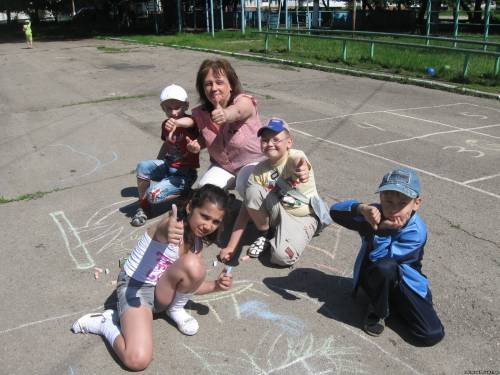 Жюри высоко оценило работы конкурсантов, победившие команды получили сладкие призы.